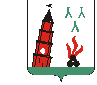 АДМИНИСТРАЦИЯ НЕВЬЯНСКОГО ГОРОДСКОГО ОКРУГАП О С Т А Н О В Л Е Н И Еот 23.07.2018г.                                                                                               №1308-п       г. НевьянскО проведении 04 августа 2018 года в поселке Калиново  мероприятия с массовым пребыванием людей «День поселка - 2018»        В соответствии с планом мероприятий управления населенными пунктами администрации Невьянского городского округа (п. Калиново,                     п. Приозёрный, п.Невьянский Рыбзавод, п. Таватуйский Детдом, п. Таватуй,       п. Аять, с. Таватуй, на основании  постановления  Правительства  Свердловской  области  от   30.05.2003 № 333-ПП «О мерах по обеспечению общественного порядка и безопасности при проведении на территории Свердловской области мероприятий с массовым пребыванием людей», постановлением главы Невьянского городского округа от   17.04.2009 № 980-п  «О мерах по обеспечению общественного порядка и безопасности при проведении на территории Невьянского городского округа мероприятий с массовым пребыванием людей», статей 31, 46  Устава Невьянского городского округа ПОСТАНОВЛЯЮ:1. Провести 04 августа  2018 года в поселке Калиново Невьянского района мероприятия с  массовым пребыванием людей  «День поселка - 2018» (далее – праздничное мероприятие).Установить перечень праздничных мероприятий:3. Определить организатором проведения  праздничного мероприятия - начальника управления населенными пунктами администрации Невьянского  городского округа  Сидорова Олега Игоревича,  телефон: 8 908 914 34 07.     4. Организатору праздничного мероприятия обеспечить выполнение требований постановления главы Невьянского городского округа от 17.04.2009 № 980-п «О мерах по обеспечению общественного порядка и безопасности при проведении на территории Невьянского городского округа мероприятий с массовым пребыванием людей».       5. Определить предполагаемое количество участников праздничного мероприятия - до 500 человек.6.   Запретить за два часа до проведения, во время проведения и в течение часа после проведения праздничного мероприятия:1) торговым организациям - осуществлять через объекты выездной торговли продажу безалкогольных напитков в стеклянной таре, продажу алкогольной и спиртосодержащей продукции, пива и напитков, изготавливаемых на его основе;2) участникам праздничного мероприятия - иметь при себе и (или) распивать безалкогольные напитки в стеклянной таре, алкогольную и спиртосодержащую продукцию, пиво и напитки, изготавливаемые на его основе.3) торговым организациям, расположенным в поселке Калиново, -осуществлять реализацию безалкогольных напитков в стеклянной таре, продажу алкогольной и спиртосодержащей продукции, пива и напитков, изготавливаемых на его основе.       7.  Предложить начальнику  Межмуниципального отдела Министерства внутренних дел России «Невьянский» С.А. Горбунову:       1) назначить уполномоченного представителя Межмуниципального отдела Министерства внутренних дел России «Невьянский» для оказания организатору мероприятия содействия в обеспечении общественного порядка и безопасности граждан;       2) обеспечить контроль за соблюдением временного порядка реализации безалкогольных напитков в стеклянной таре, алкогольной и спиртосодержащей продукции, пива и напитков, изготавливаемых на его основе, в период проведения праздничного мероприятия  на территории поселка Калиново.  8. Рекомендовать главному врачу Государственного бюджетного учреждения здравоохранения Свердловской области «Невьянская центральная районная больница» А.С. Елфимову обеспечить, при необходимости, оказание неотложной медицинской помощи.9. Контроль за исполнением настоящего постановления возложить на  заместителя главы администрации Невьянского городского округа по социальным  вопросам  С.Л. Делидова.10. Настоящее постановление опубликовать в газете «Звезда» и разместить на официальном сайте Невьянского городского округа в информационно-телекоммуникационной сети «Интернет».Глав городского округа                                                                          А.А. Берчук№ п/пНаименование мероприятияМесто проведения мероприятия (маршрут)Время проведения мероприятияФ.И.О. уполномоченного от организатора, № телефона1Парк  аттракционов, торговые лавкиПлощадь у здания Дома культуры поселка Калиново (улица Советская №4)Начало в  13.00 часов, окончание в  20.00 часовДолгорукова Елена Арсентьевна,                  методист ДК                              п. Калиново, телефон 8 950 193 75 692Торжественное чествование номинацийЗрительный зал Дома культуры поселка Калиново (улица Советская №4)Начало в  14.00 часов, окончание в  15.30 часовСавина Мария Олеговна художественный руководитель ДК            п. Калиново,  телефон  8 965 503 94 453Авторский концерт В.ИсаеваЗрительный зал Дома культуры поселка Калиново                                (улица Советская №4)Начало в  18.00 часов, окончание в  20.00 часовСавина Мария Олеговна художественный руководитель ДК            п. Калиново,  телефон  8 965 503 94 454Праздничная дискотекаТанцевальная площадка в Доме культуры поселка Калиново                         (улица Советская №4)Начало в  21.00 часов, окончание в  24.00 часовРжанникова  Эльмира Давлетхоновна,             директор ДК                              п. Калиново,                      телефон 8 904 382 75 72